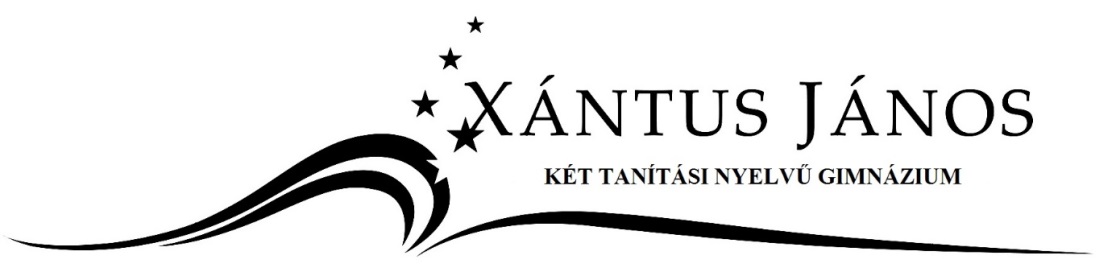 Jelentkezési lapiskolai közösségi szolgálatraAlulírott ………………………………………………………… tanuló a Xántus János Két Tanítási Nyelvű Gimnázium ………… osztályos tanulója a ………./………… tanévben az alábbi területeken kívánok eleget tenni a közösségi szolgálatnak:…………………………………… területen …………… órában…………………………………… területen …………… órában…………………………………… területen …………… órában					                …………………………………									tanuló aláírásaSzülő, gondviselő nyilatkozata:Alulírott ……………………………………………………………nevezett tanuló szülője/gondviselője az iskolai közösségi szolgálat teljesítését a jelzett területeken támogatom és tudomásul veszem.								  		        ...………………………………							szülő, gondviselő aláírása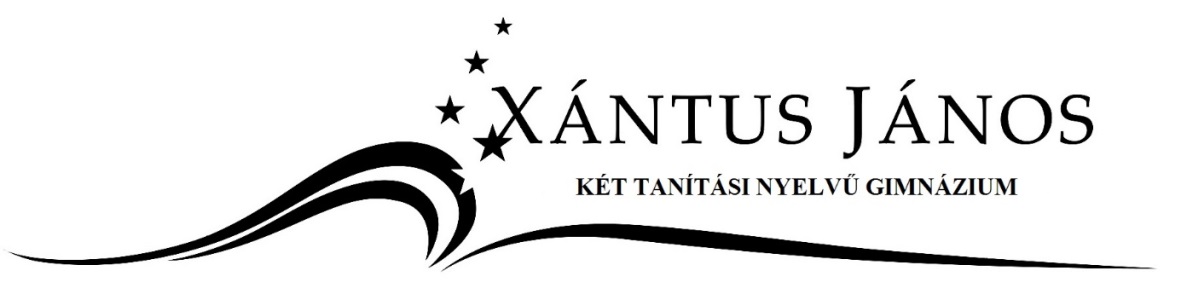 SZÜLŐI NYILATKOZAT (*)a tanuló egészségügyi állapotáról a nevelés-oktatási, illetve más, külső fogadó intézményben 
az iskolai közösségi szolgálat teljesítéséhezA gyermek neve: …………………………………………………A gyermek születési dátuma: …………………………………….A gyermek anyjának neve: ……………………………………….A gyermek TAJ száma: ………………………………………….További, a gyermekre vonatkozó fontos információ (pl.: allergia, méh, darázs, vagy más rovarcsípés, ételérzékenység, vélt, valós félelmek, pókiszony, esetleg „alvajáró”, stb.):………………………………….………………………………………………………………………………………………………………….Nyilatkozom, hogy gyermekemen nem észlelhetőek az alábbi tünetek: Láz, torokfájás, hányás, bőrkiütés, sárgaság, egyéb súlyosabb bőrelváltozás, bőrgennyesedés, váladékozó szembetegség, gennyes fül- és orrfolyás. A gyermek tetű- és rühmentes.Törvényes képviselő neve: ……………………………………………Lakcíme: ………………………………………………………………Telefonos elérhetősége: ……………………………………………….Dátum: …………………………………………..…………………..…………szülő/gondviselő/törvényes képviselő aláírása